А Д М И Н И С Т Р А Ц И Я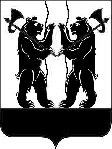 ЯРОСЛАВСКОГО МУНИЦИПАЛЬНОГО РАЙОНАПОСТАНОВЛЕНИЕО внесении изменений в постановление Администрации ЯМР от 27.06.2012  № 2408 «Об утверждении административного регламента предоставления муниципальнойуслуги по предоставлению единовременнойадресной материальной помощи гражданам,оказавшимся в трудной жизненной ситуацииВо исполнение пункта 1 Указа Президента Российской Федерации                        от 07 мая 2012 года № 601 «Об основных направлениях совершенствования системы государственного управления», пункта 3 Распоряжения Губернатора Ярославской  области  от 31.05.2013  № 300-р «Об утверждении плана-графика внесения изменений в административные регламенты предоставления государственных услуг»,  Администрация района  п о с т а н о в л я е т: Внести следующие изменения в постановление Администрации Ярославского муниципального района от 27.06.2012 № 2408 «Об утверждении административного регламента предоставления муниципальной услуги                         по  предоставлению единовременной адресной материальной помощи гражданам, оказавшимся в трудной жизненной ситуации»:      в пункте 2.3.1.  раздела 2. Стандарт предоставления муниципальной услуги административного регламента слова «20 минут» заменить словами                          «15 минут»;     в пункте 2.5.2 раздела 2 Стандарт предоставления муниципальной услуги административного    регламента    слова    « 20 минут»   заменить     словами « 15 минут».2. Опубликовать постановление в газете «Ярославский агрокурьер».               3. Постановление вступает в силу с момента опубликования.Глава Ярославскогомуниципального района                                                                    Т.И.ХохловаЗаместитель Главы Администрации  ЯМР по социальной политике_______________________А.В.Сибриков«____»____________________2014г.Начальник правового отдела управления делами Администрации ЯМР______________________Т.А.Светлосонова «____» ___________________ 2014г.Начальник управления труда и социальной поддержки населенияАдминистрации ЯМР______________________ В.В.Черников«____» ___________________ 2014г.Покрамович Т.А.  25-58-25Направить:В дело                                                  - 2 экз.УТ и СПН АЯМР                               - 2 экз.МАУ «Ярославский агрокурьер»     - 1 экз.Итого:                                                  - 5 экз. 